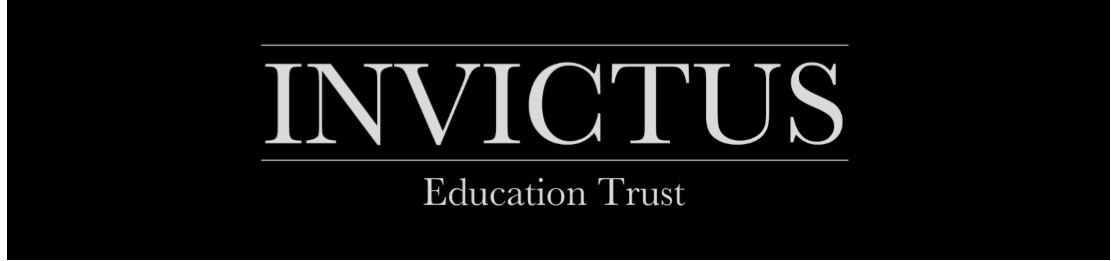 Invictus Education Trust is looking for dynamic, and motivated staff to fill vacancies across our six schools. To find out more about why working for the Trust is an exciting and innovative opportunity explore our websites, get in touch or come and visit us.What is Invictus Education Trust?The Trust comprises of six secondary schools in the West Midlands/South Staffordshire area. The Invictus Education Trust was formed in March 2015 by a group of like-minded schools: Crestwood School 			-	Kingswinford, DudleyEllowes Hall Sports College	- 	Lower Gornal, DudleyKinver High School 		-	Kinver, South, South Staffs	Leasowes High School		-	Halesowen, West MidlandsWombourne High School 	-	Wombourne, South StaffsPedmore High School		-	Stourbridge, West MidlandsCrestwood, Ellowes, Kinver and Wombourne were the original founding schools and converted to academy status in March 2015.  Leasowes High School joined the Trust in December 2016 and Pedmore High School joined in September 2018. In addition to the high quality secondary education provided to our students, the Trust also provides further education and pathways to a life-long career, or higher education through the Invictus Sixth Form, offering a full range of high-quality academic courses, all taught by well-qualified, experienced, full-time staff, who are an invaluable link between education and industry and help students to achieve their ambitions.Why teach at an Invictus School?As well as aiming for outstanding academic success, we are trying to provide the richest possible set of experiences for our students.  Partly inspired by the Public School system, we know that the fields of sport, culture, performing arts and cadets provision, will give our students the opportunity to gain in maturity and confidence.  The hope is that students will be well-rounded individuals who will have enjoyed their journey with us.Invictus is looking for teachers who can look beyond the classroom and see the wider connections between education, employment and life-long learningAt Invictus schools there is a strong emphasis on achievement and excellence. We want our students to be inquisitive, knowledgeable and excited about learning, and we expect our staff to make every effort to bring out the very best in all our students. Working at Invictus Education TrustAll teaching staff are appointed on standard teaching contracts in line with Teachers Pay and Conditions Document, which ensures consistency in terms of pay, holiday entitlement, and pension contributions. Teaching commitments are in line with general expectations across the secondary sector.Invictus Education Trust offers excellent opportunities for career development and progression, we believe in ‘growing our own’. Wider opportunities for CPD, Masters Qualifications and Leadership roles are available and fully supported.Ten Great Reasons to work at Invictus Education Trust1.	Elite educational experience for our students2.	Passionate and committed students3.	Working for a leading Academy Trust4.	To work in a caring and friendly environment with a ‘can do attitude’5.	The opportunity to develop and grow your curriculum area6.	A wide range of extra-curriculum activities to get involved with7.	Opportunity to teach Sixth Form Students8.	The opportunity to work with external educational experts9.	The opportunity to work across the Trust schools10.	Excellent CPD and career developmentWorking in the West Midlands/South StaffordshireOur schools offer both urban and rural living, with affordable housing and close links to motorways/airports the West Midlands/South Staffordshire areas are a great place to live.  